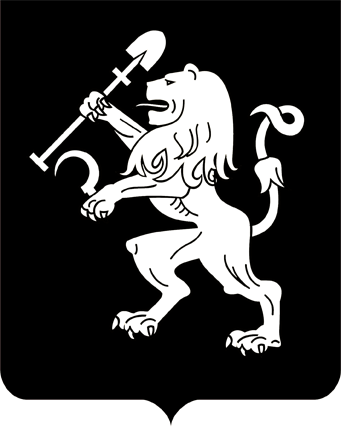 АДМИНИСТРАЦИЯ ГОРОДА КРАСНОЯРСКАПОСТАНОВЛЕНИЕО предоставлении местной религиозной организации православному Приходу храма Святого великомученика Георгия Победоносца город Красноярск, Красноярский край Красноярской Епархии Русской Православной Церкви (Московский Патриархат) разрешения на условно разрешенный вид использования земельного участкаВ соответствии с ч. 9 ст. 39 Градостроительного кодекса Российской Федерации, ч. 9 ст. 8 Правил землепользования и застройки города Красноярска, утвержденных решением Красноярского городского Совета депутатов от 29.05.2007 № В-306, с учетом заключения о результатах публичных слушаний от 10.03.2015, рекомендации комиссии по под-готовке проекта Правил землепользования и застройки города Крас-ноярска от 12.03.2015, руководствуясь ст. 41, 58, 59 Устава города Красноярска, ПОСТАНОВЛЯЮ:1. Предоставить местной религиозной организации православному Приходу храма Святого великомученика Георгия Победоносца город Красноярск, Красноярский край Красноярской Епархии Русской Православной Церкви (Московский Патриархат) (ИНН 2463090990) разрешение на условно разрешенный вид использования земельного участка с кадастровым номером 24:50:0100228:24, расположенного            в территориальной зоне объектов здравоохранения (ОД.3) по адресу:             г. Красноярск, ул. Вильского, 11, с целью размещения культового объекта.2. Настоящее постановление опубликовать в газете «Городские новости» и разместить на официальном сайте администрации города.Глава города                                                                          Э.Ш. Акбулатов22.04.2015№ 247